Trofymenko Artem ViktorovichExperience:Position applied for: Motorman 2nd classDate of birth: 09.12.1992 (age: 24)Citizenship: UkraineResidence permit in Ukraine: NoCountry of residence: UkraineCity of residence: KhersonPermanent address: Blagoeva 1,2,37Contact Tel. No: +38 (055) 223-28-70 / +38 (099) 439-80-26E-Mail: artem.trofimenko.92@mail.ruU.S. visa: NoE.U. visa: NoUkrainian biometric international passport: Not specifiedDate available from: 01.07.2014English knowledge: ModerateMinimum salary: 700 $ per month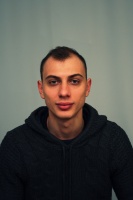 PositionFrom / ToVessel nameVessel typeDWTMEBHPFlagShipownerCrewing3rd Engineer02.02.2014-27.05.2014Merton 1General Cargo3180Skoda1400Moldova...Silla ShipingMotorman 2nd class30.08.2013-02.02.2014Merton 1General Cargo3180Skoda1400Moldova...Silla ShipingMotorman 2nd class11.03.2013-14.06.2013Merton 1General Cargo3180Skoda1400Moldova...Silla shipingMotorman 2nd class19.07.2012-21.12.2012Merton 1General Cargo3180Skoda1400Moldjva...Silla Shiping